Community Connections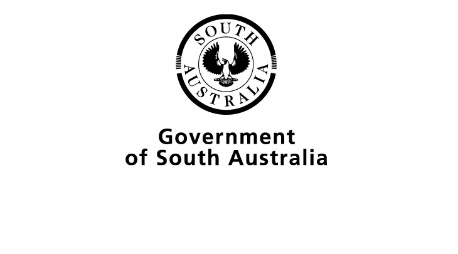 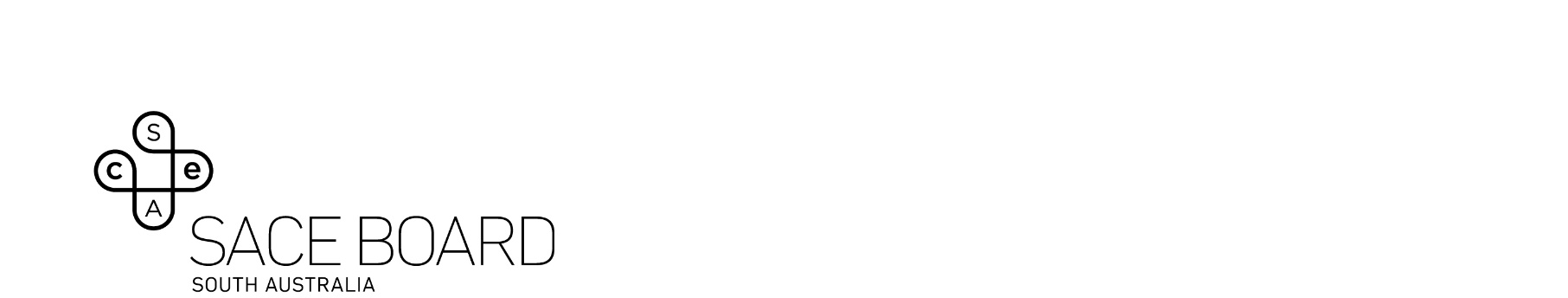 Assessment Type 1: Folio – moderation cover sheetAssessment Type 1: FolioIndicate the number of tasks provided as evidence of learning for either a 10-credit or a 20-credit Community Connections subject.10-credit – at least 2 tasks	20-credit – at least 4 tasksTask descriptionsAdd or delete rows as requiredAs a set, the tasks for this assessment type show evidence of the student’s learning in relation to the following design criteria:Knowledge and Understanding (KU1, KU2)KU1 – Development of knowledge and understanding of concepts related to the selected SACE Stage subjectKU2 – Development of specific skills related to the selected SACE Stage 2 subject.Task number and form of evidence (e.g. annotations, written, oral, commentary)SACE registration numberSchool codeField of studyCodeBoard-accredited Stage 2 SACE subject on which Community Connections is based10-credit subjecttasks provided20-credit subjecttasks providedTask 1Task 2Task 3Task 4Task no.Form of evidence